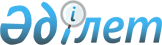 О внесении изменения в постановление Правительства Республики Казахстан от 24 декабря 2004 года N 1383
					
			Утративший силу
			
			
		
					Постановление Правительства Республики Казахстан от 28 марта 2005 года N 270. Утратило силу постановлением Правительства РК от 17 августа 2006 года N 776

       Постановление Правительства Республики Казахстан от 28 марта 2005 года N 270 утратило силу постановлением Правительства РК от 17 августа 2006 года N  776 . 

 

 

          В соответствии с  Указом  Президента Республики Казахстан от 17 мая 2003 года N 1096 "О Стратегии индустриально-инновационного развития Республики Казахстан на 2003-2015 годы" Правительство Республики Казахстан  ПОСТАНОВЛЯЕТ: 

      1. Внести в  постановление  Правительства Республики Казахстан от 24 декабря 2004 года N 1383 "Об утверждении инвестиционной декларации акционерного общества "Инвестиционный фонд Казахстана" следующее изменение: 

      в Инвестиционной декларации акционерного общества "Инвестиционный фонд Казахстана", утвержденной указанным постановлением: 

      в абзаце первом пункта 13 слово "менее" заменить словом "более". 

      2. Настоящее постановление вводится в действие со дня подписания.   

       Премьер-Министр 

      Республики Казахстан 
					© 2012. РГП на ПХВ «Институт законодательства и правовой информации Республики Казахстан» Министерства юстиции Республики Казахстан
				